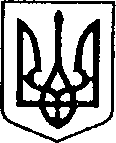 УКРАЇНАЧЕРНІГІВСЬКА ОБЛАСТЬН І Ж И Н С Ь К А    М І С Ь К А    Р А Д АВ И К О Н А В Ч И Й    К О М І Т Е ТР І Ш Е Н Н Явід ____________ р.		               м. Ніжин		                     № ____Про розгляд матеріалівкомісії з питань захисту прав дитини	Відповідно до статей 34, 42, 51,52, 53, 59, 73 Закону України «Про місцеве самоврядування в Україні», Регламенту виконавчого комітету Ніжинської міської ради, затвердженого рішенням виконавчого комітету Ніжинської міської ради Чернігівської області VII скликання від 11 серпня 2016 року №220, протоколу засідання комісії з питань захисту прав дитини від 27.08.2019 р. та  розглянувши заяви громадян, виконавчий комітет міської ради вирішив:На підставі статей 176, 177 Сімейного кодексу України, статей 17, 18 Закону України «Про охорону дитинства», статті 12 Закону  України «Про основи соціального захисту бездомних громадян і безпритульних дітей», статті 32 Цивільного кодексу України дозволити:ПІП продати ПІП ½ частину кімнати (конфіденційна інформація), в якій на реєстраційному обліку перебувають малолітні: ПІП, 05.08.2006 р.н., ПІП, 14.08.2016 р.н.. При цьому права та інтереси малолітніх не будуть порушені, оскільки місце їх реєстрації не зміниться.ПІП подарувати ПІП ½ частину квартири (конфіденційна інформація), що належить їй згідно з свідоцтвом про право власності (конфіденційна інформація), та в якій на реєстраційному обліку перебуває малолітня дитина ПІП, 05.04.2016 р.н.. При цьому права та інтереси малолітнього не будуть порушені, оскільки місце його реєстрації не зміниться.ПІП подарувати ПІП  квартиру (конфіденційна інформація), що належить їй згідно з договором купівлі–продажу /серія та номер: (конфіденційна інформація), та в якій на реєстраційному обліку перебуває малолітня дитина ПІП, 19.11.2010 р.н.. При цьому права та інтереси малолітньої не будуть порушені, оскільки місце її реєстрації не зміниться.ПІП подарувати ПІП квартиру (конфіденційна інформація), та в якій на реєстраційному обліку перебувають малолітні ПІП, 19.01.2011 р.н., та ПІП, 20.12.2015 р.н.. При цьому права та інтереси малолітніх не будуть порушені, оскільки місце їх реєстрації не зміниться.ПІП подарувати ПІП ¼ частину квартири (конфіденційна інформація), в якій на реєстраційному обліку перебувають малолітній ПІП, 04.09.2017 р.н., та неповнолітня ПІП, 14.09.2002 р.н.. При цьому права та інтереси дітей не будуть порушені, оскільки місце їх реєстрації не зміниться.ПІП, ПІП, ПІП подарувати ПІП квартиру (конфіденційна інформація), в якій на реєстраційному обліку перебуває неповнолітній ПІП, 24.01.2004 р.н.. При цьому права та інтереси дитини не будуть порушені, оскільки місце його реєстрації не зміниться.2.На підставі Закону України «Про забезпечення організаційно-правових умов соціального захисту дітей-сиріт та дітей, позбавлених батьківського піклування» та згідно постанови Кабінету Міністрів України від 24.09.2008 р. № 866 «Питання діяльності органів опіки та піклування, пов’язаної із захистом прав дитини» встановити малолітній ПІП, 26.06.2013 р. н., статус дитини-сироти, оскільки мати дитини, ПІП, померла 18.07.2018 р. (свідоцтво про смерть серія (конфіденційна інформація), видане Ніжинським міськрайонним відділом державної реєстрації актів цивільного стану Головного територіального управління юстиції у Чернігівській області 18.07.2018р.), батько дитини, ПІП, помер 01.08.2018 р. (свідоцтво про смерть серія (конфіденційна інформація), видане Ніжинським міськрайонним відділом державної реєстрації актів цивільного стану Головного територіального управління юстиції у Чернігівській області 02.08.2019р.). Дитина тимчасово влаштована до Ніжинського центру соціально-психологічної реабілітації дітей служби у справах дітей Чернігівської обласної державної адміністрації.3. На підставі статей 19, 164 Сімейного кодексу України затвердити:3.1. Висновок виконавчого комітету, як органу опіки та піклування, про те, що ПІП доцільно позбавити батьківських прав стосовно малолітнього сина ПІП, 12.03.2007 року народження.3.2. Висновок виконавчого комітету Ніжинської міської ради, як органу опіки та піклування, про те, що ПІП доцільно позбавити батьківських прав стосовно малолітнього ПІП, 19.11.2008 р.н.4. На підставі статті 161 Сімейного кодексу України, керуючись принципом 6 Декларації прав дитини та відповідно до пункту 18 Постанови Кабінету Міністрів України від 02.03.2016 р. №207 «Про затвердження Правил реєстрації місця проживання та Порядку передачі органами реєстрації інформації до Єдиного державного демографічного реєстру» визначити постійне місце проживання:4.1.	Малолітньої дитини ПІП, 17.04.2009 р.н., з мамою, ПІП, за адресою: місто Ніжин, вулиця (конфіденційна інформація).4.2.	Малолітньої дитини ПІП, 23.07.2019 р. н., з мамою, ПІП, за адресою: місто Ніжин, вулиця (конфіденційна інформація).5. На підставі частини 2, частини 14 статті 27, статті 30 Постанови Кабінету  Міністрів України від 24.09.2008 р. №866 «Питання діяльності органів опіки та піклування, пов’язаної із захистом прав дитини» вважати малолітнього ПІП, 22.07.2007 р.н.,  таким, що втратив статус дитини, позбавленої батьківського піклування, у зв’язку з поверненням матері, ПІП,  з місць позбавлення волі.6. На підставі пункту 1 статті 50 Постанови Кабінету  Міністрів України від 24.09.2008 р. №866 «Питання діяльності органів опіки та піклування, пов’язаної із захистом прав дитини» припинити опіку над малолітнім ПІП, 22.07.2007 р.н., у зв’язку з передачею дитини матері, ПІП, та звільнити ПІП від обов’язків опікуна.7. Начальнику служби у справах дітей Рацин Н.Б. забезпечити оприлюднення даного рішення на офіційному сайті міської ради протягом 5 робочих днів з дня його прийняття.8. Контроль за виконанням рішення покласти на заступника міського голови з питань діяльності виконавчих органів ради Алєксєєнка І.В.Міський голова                                                                      А.ЛІННИКПояснювальна запискадо проекту рішення «Про розгляд матеріалів комісії з питань захисту прав дитини»Відповідно до статей 34,42,51,52, 53, 59, 73 Закону України «Про місцеве самоврядування в Україні», Регламенту виконавчого комітету Ніжинської міської ради, затвердженого рішенням виконавчого комітету Ніжинської міської ради Чернігівської області VII скликання від 11 серпня 2016 року №220, виконавчий комітет міської ради має право розглядати питання щодо правових засад захисту прав малолітніх (неповнолітніх) дітей.Проект рішення складається з семи розділів:Розділ І. З метою захисту прав та інтересів малолітніх та неповнолітніх дітей, на підставі статей 176, 177, 190  Сімейного кодексу України, статей 17, 18 Закону України «Про охорону дитинства», статті12 Закону  України «Про основи соціального захисту бездомних громадян і безпритульних дітей», статті 32 Цивільного кодексу України виконавчий комітет, як орган опіки та піклування, дає згоду на вчинення правочинів з майном, право власності чи право на користування яким мають діти.Розділ ІІ. На підставі Закону України «Про забезпечення організаційно-правових умов соціального захисту дітей-сиріт та дітей, позбавлених батьківського піклування» та згідно постанови Кабінету Міністрів України від 24.09.2008 р. № 866 «Питання діяльності органів опіки та піклування, пов’язаної із захистом прав дитини» виконавчий комітет, як орган опіки та піклування встановлює статус дитини-сироти, дитини, позбавленої батьківського піклування.Розділ ІІІ. На підставі статті 19. статті 164 Сімейного кодексу України виконавчий комітет, як орган опіки та піклування надає висновок про те, що батька (матір) доцільно (або недоцільно) позбавити батьківських прав стосовно малолітньої (неповнолітньої) дитини.Розділ ІV. На підставі статті 161 Сімейного кодексу України, керуючись принципом 6 Декларації прав дитини та відповідно до пункту 18 Постанови Кабінету Міністрів України від 02.03.2016 р. №207 «Про затвердження Правил реєстрації місця проживання та Порядку передачі органами реєстрації інформації до Єдиного державного демографічного реєстру» виконавчий комітет, як орган опіки та піклування, визначає постійне місце проживання дітей.Розділ V .На підставі частини 14 статті27, статті 30 Постанови Кабінету  Міністрів України від 24.09.2008 р. №866 «Питання діяльності органів опіки та піклування, пов’язаної із захистом прав дитини» приймає рішення про втрату дитиною статусу дитини-сироти або дитини, позбавленої батьківського піклування.Розділ VI. На підставі пункту 1 статті50 Постанови Кабінету  Міністрів України від 24.09.2008 р. №866 «Питання діяльності органів опіки та піклування, пов’язаної із захистом прав дитини» виконавчий комітет приймає рішення про припинення опіки (піклування) та звільнення від обов’язків опікуна(піклувальника).Даний проект рішення містить інформацію, яка належить до конфіденційної та без згоди осіб, яких вона стосується, опублікуванню не підлягає відповідно до статті 32 Конституції України, статей 301, 302 Цивільного кодексу України, Закону України «Про доступ до публічної інформації» №2939-VIвід 13.01.2011р., «Про захист персональних даних» №2297-VIвід 01.06.2010 р. Проект рішення оприлюднений на сайті Ніжинської міської ради з 28.08.2019 р.Даний проект рішення потребує дострокового розгляду, оскільки рішення стосується соціально-правового захисту дітей.Враховуючи вищевикладене, проект рішення «Про розгляд матеріалів комісії з питань захисту прав дитини» може бути розглянутий на засіданні виконавчого комітету з позитивним вирішенням питання.Доповідати проект рішення «Про розгляд матеріалів комісії з питань захисту прав дитини» на засіданні виконавчого комітету Ніжинської міської ради буде начальник служби у справах дітей Рацин Н.Б.Заступник міського головиз питань діяльності виконавчихорганів ради                                                                               І. АЛЄКСЄЄНКОВізують:Начальник служби у справах дітей                                          Н.РАЦИНЗаступник міського головиз питань діяльності виконавчих органів ради                         І. АЛЄКСЄЄНКОКеруючий справами                                                                 С. КОЛЕСНИКначальник відділу юридично-кадровогозабезпечення                                                                               В. ЛЕГА